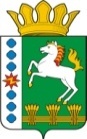 КОНТРОЛЬНО-СЧЕТНЫЙ ОРГАН ШАРЫПОВСКОГО РАЙОНАКрасноярского краяЗаключениена проект Решения Шарыповского районного Совета депутатов «О внесении изменений в Решение районного Совета депутатов от 03.12.2015 № 3/28р «О районном бюджете на 2016 год и плановый период 2017-2018 годов» (в ред. от 18.01.2016 № 4/41р)21 марта 2016 год 									№ 32Настоящее экспертное заключение подготовлено Контрольно – счетным органом Шарыповского района на основании ст. 157 Бюджетного  кодекса Российской Федерации, ст. 9 Федерального закона от 07.02.2011 № 6-ФЗ «Об общих принципах организации и деятельности контрольно – счетных органов субъектов Российской Федерации и муниципальных образований», ст. 15 Решения Шарыповского районного Совета депутатов от 20.09.2012 № 31/289р «О внесении изменений и дополнений в Решение Шарыповского районного Совета депутатов от 21.06.2012 № 28/272р «О создании Контрольно – счетного органа Шарыповского района» (в ред. от 20.03.2014 № 46/536р, от 25.09.2014 № 51/573р, от 26.02.2015 № 56/671р) и в соответствии со стандартом организации деятельности Контрольно – счетного органа Шарыповского района СОД 2 «Организация, проведение и оформление результатов финансово – экономической экспертизы проектов Решений Шарыповского районного Совета депутатов и нормативно – правовых актов по бюджетно – финансовым вопросам и вопросам использования муниципального имущества и проектов муниципальных программ» утвержденного приказом Контрольно – счетного органа Шарыповского района от 16.12.2013 № 29.Представленный на экспертизу проект Решения Шарыповского районного Совета депутатов «О внесении изменений в Решение районного Совета депутатов от 03.12.2015 № 3/28р «О районном бюджете на 2016 год и плановый период 2017-2018 годы» (в ред. от 18.01.2016 № 4/41р) направлен в Контрольно – счетный орган Шарыповского района 17 марта 2016 года. Разработчиком данного проекта Решения является финансово – экономическое управление администрации Шарыповского района.Мероприятие проведено 21 марта  2016 года.В ходе подготовки заключения Контрольно – счетным органом Шарыповского района были проанализированы следующие материалы:- проект Решения Шарыповского районного Совета депутатов «О внесении изменений в Решение районного Совета депутатов от 03.12.2015 № 3/28р «О районном бюджете на 2016 год и плановый период 2017-2018 годы» (в ред. от 18.01.2016 № 4/41р);-  решение Шарыповского районного Совета депутатов от 03.12.2015 № 3/28р «О районном бюджете на 2016 год и плановый период 2017-2018 годы.При проведении экспертизы проекта Решения проведены:- оценка соответствия внесенного проекта Решения сведениям и документам, явившимся основанием его составления;- оценка соответствия текстовой части и структуры проекта Решения требованиям бюджетного законодательства Российской Федерации;- анализ предлагаемых изменений бюджетных ассигнований по доходам, расходам и источникам финансирования дефицита бюджета, оценка обоснованности таких изменений.Финансово – экономическое обоснование об увеличении бюджетных ассигнований по расходам бюджета, подтверждающих потребность выделения дополнительных ассигнований в указанных в проекте Решения не предоставлено.В результате экспертизы проекта Решения и пояснительной записке к проекту Решения установлено следующее:Представленным проектом Решения предлагается изменить основные характеристики бюджета муниципального образования Шарыповский район на 2016 год, внести изменения в текстовую часть и приложения к Решению о бюджете, изложив их в новой редакции в соответствии с представленным проектом Решения.Предлагаемые к утверждению изменения текстовой части Решения о бюджете соответствуют бюджетному законодательству и законодательно установленным полномочиям органов местного самоуправления.Предлагаемые в проекте Решения изменения основных характеристик бюджета муниципального образования Шарыповский район представлены в таблице 1.Изменение основных характеристик бюджета муниципального образования Шарыповский район на 2016 годТаблица 1(руб.)Согласно проекту Решения прогнозируемый общий объем доходов районного бюджета увеличивается  в сумме 2 537 917,45 рублей (0,48%).Анализ изменения доходов районного бюджета за 2016 годТаблица № 2(руб.)Увеличение доходной части районного бюджета произошло за счет увеличения безвозмездных поступлений в сумме 2 537 917,45 руб. (0,78%) в соответствии с уведомлениями по расчетам между бюджетами от 19.02.2016 № 291, в том числе:Увеличение по субсидии на предоставление межбюджетных трансфертов бюджету Новоалтатского сельсовета на осуществление дорожной деятельности в отношении автомобильных дорог общего пользования местного значения (возврат остатка прошлого года в связи с поздним поступлением в 2015 году краевой субсидии) в сумме 1 117 892,48 руб.;Увеличение по субсидии, полученной в качестве гранта в целях содействия достижению и (или) поощрения достижения наилучших значений показателей эффективности деятельности органов местного самоуправления городских округов и муниципальных районов (возврат остатка прошлого года в связи с тем, что срок выполнения работ по муниципальным контрактам 2016 года) в сумме 1 420 250,00 руб.;Уменьшение в сумме 225,00 в связи возвратом экономии по безвозмездным поступлениям от негосударственных организаций от ОАО «Е.О.Н Россия» на восстановление, реконструкцию и установку новых монументов в честь 70-летия Победы в Великой Отечественной войне на территории Шарыповского района.Изменения в доходной части бюджета обоснованы и достоверны.Общий объем расходов бюджета проектом Решения предлагается увеличить на 3 146 238,48 руб. (0,58%).Без увеличения общего объема расходов бюджета, проектом Решения предусмотрено перераспределение бюджетных ассигнований по расходам бюджета по разделам, подразделам классификации расходов бюджета, ведомствам, видам расходов.В связи с опубликованием материалов в средствах массовой информации перераспределены средства между муниципальными учреждениями с МКУ «Управление культуры и муниципального архива Шарыповского района» в сумме 450 000,00 руб. (6,89%) с подраздела 0804 «Другие вопросы в области культуры, кинематографии» на:- МБУ «Муниципальная библиотечная система» в сумме 150 000,00 руб. (1,24%) на подраздел 0801 «Культура»;- МКУ «Управление образования Шарыповского района» в сумме 200 000,00 руб. (0,73%) на подраздел 0709 «Другие вопросы в области образования»;- администрация Шарыповского района в сумме 100 000,00 руб. (0,37%) на подраздел 0104 «Функционирование Правительства Российской Федерации, высших исполнительных органов субъектов Российской Федерации, местных администраций».Анализ предлагаемых к утверждению и перераспределению показателей плановых значений  по расходам бюджета в разрезе функциональной классификации расходов представлены в таблице 3.Изменения показателей плановых значений по расходам в разрезе функциональной классификации расходов бюджета на 2016 год Таблица 3										                  (руб.)По подразделу «Дорожное хозяйство (дорожные фонды)» (0409) увеличение бюджетных ассигнований в сумме 1 117 892,48 руб. по субсидии на предоставление межбюджетных трансфертов бюджету Новоалтатского сельсовета на осуществление дорожной деятельности в отношении автомобильных дорог общего пользования местного значения (возврат остатка прошлого года в связи с поздним поступлением в 2015 году краевой субсидии).По подразделу  «Другие вопросы в области национальной экономики» (0412) уменьшение в сумме 483 126,00 руб. (17,22%, в том числе:- увеличение бюджетных ассигнований в сумме 129 374,00 руб. на подготовку генерального плана Шушенского сельсовета; - увеличение бюджетных ассигнований в сумме 110 000,00 руб. на актуализацию документов территориального планирования и градостроительного зонирования сельских поселений Шарыповского района;- увеличение бюджетных ассигнований в сумме 130 000,00 руб. на изготовление альбомов «Шарыповский район – край голубых озер»;- уменьшение бюджетных ассигнований в сумме 852 500,00 руб. в связи с подведением итогов электронного аукциона на выполнение работ по проведению научно – исследовательской работы по теме «Разработка проекта туристско – рекреационного кластера на территории Шарыповского района Красноярского края».По подразделу «Другие вопросы в области жилищно – коммунального хозяйства» (0505) увеличение бюджетных ассигнований в сумме 1 091 222,00 (24,16%) в связи с вводом в МКУ «Управление службы заказчика Шарыповского района» штатных единиц. Расчет обоснование по вводу в каком количестве штатных единиц  не предоставлен.По подразделу «Общее образование» (0702) увеличение бюджетных ассигнований в сумме 1 420 250,00 руб. по субсидии, полученной в качестве гранта в целях содействия достижению и (или) поощрения достижения наилучших значений показателей эффективности деятельности органов местного самоуправления городских округов и муниципальных районов (возврат остатка прошлого года в связи с тем, что срок выполнения работ по муниципальным контрактам 2016 года).Необходимость в перераспределении бюджетных ассигнований, предусмотренных в проекте Решения, в целом подтверждена документами.Дефицит районного бюджета увеличился в сумме 608 321,04 рублей (4,98%).Источники финансирования дефицита районного бюджета увеличились  в сумме 608 321,04 рублей (4,98%).Ограничения, установленные Бюджетным кодексом РФ к отдельным видам расходов, источников финансирования дефицита бюджета в проекте Решения соблюдены.В связи  с вводом в МКУ «Управление службы заказчика» штатных единиц по объемам расходов бюджета района на 2017 год в сторону увеличения в сумме 1 190 424,00 руб. (0,22%), что видно в таблице 4.Изменение основных характеристик бюджета муниципального образования Шарыповский район на 2017 годТаблица 4(руб.)В связи  с вводом в МКУ «Управление службы заказчика» штатных единиц по объемам расходов бюджета района на 2018 год в сторону увеличения в сумме 1 190 424,00 руб. (0,22%), а условно утвержденные расходы уменьшаются в сумме 1 190 424,00 руб. (2,06%), что видно в таблице 5.Изменение основных характеристик бюджета муниципального образования Шарыповский район на 2018 годТаблица 5(руб.)Разработчиками данного проекта Решения соблюдены все нормы и правила по юридическо – техническому оформлению нормативно – правовых актов Шарыповского района.На основании выше изложенного Контрольно – счетный орган  Шарыповского района предлагает:Ответственному исполнителю предоставлять к проекту Решения финансово – экономическое обоснование об увеличении бюджетных ассигнований по расходам бюджета, подтверждающих потребность выделения дополнительных ассигнований в указанных в проекте Решения;Шарыповскому районному Совету депутатов   принять проект Решения Шарыповского районного Совета депутатов «О внесении изменений в Решение районного Совета депутатов от 03.12.2015 № 3/28р «О районном бюджете на 2016 год и плановый период 2017-2018 годов» (в ред. от 18.01.2016 № 4/41р).Председатель Контрольно – счетного органа						Г.В. СавчукАудиторКонтрольно – счетного органа						И.В. Шмидтнаименование показателяосновные характеристики бюджета на 2016 годосновные характеристики бюджета на 2016 годосновные характеристики бюджета на 2016 годосновные характеристики бюджета на 2016 годнаименование показателядействующее Решение о бюджетеРешение о бюджете с учетом предлагаемых измененийизменение% измененияпрогнозируемый общий объем доходов районного бюджета530 561 141,68533 099 059,132 537 917,45100,48общий объем расходов районного бюджета542 783 200,00545 929 438,483 146 238,48100,58дефицит районного бюджета 12 222 058,3112 830 379,35608 321,04104,98 источники финансирования дефицита районного бюджета12 222 058,3112 830 379,35608 321,04104,98Наименование групп, подгрупп, статей, подстатей, элементов, подвидов доходов, кодов классификации операций сектора государственного управления, относящихся к доходам бюджетовпредыдущая редакция Решенияпредлагаемая редакция проекта Решенияотклонение% отклоненияНАЛОГОВЫЕ И НЕНАЛОГОВЫЕ ДОХОДЫ204 980 900,00204 980 900,000,00100,00НАЛОГИ НА ПРИБЫЛЬ, ДОХОДЫ172 311 300,00172 311 300,000,00100,00налог на прибыль организаций102 930 000,00102 930 000,000,00100,00налог на доходы физических лиц69 381 300,0069 381 300,000,00100,00НАЛОГИ НА ТОВАРЫ (РАБОТЫ, УСЛУГИ), РЕАЛИЗУЕМЫЕ НА ТЕРРИТОРИ РОССИЙСКОЙ ФЕДЕРАЦИИ82 500,0082 500,000,00100,00НАЛОГ НА СОВОКУПНЫЙ ДОХОД2 995 700,002 995 700,000,00100,00ГОСУДАРСТВЕННАЯ ПОШЛИНА45 000,0045 000,000,00100,00ДОХОДЫ ОТ ИСПОЛЬЗОВАНИЯ ИМУЩЕСТВА, НАХОДЯЩЕГОСЯ В ГОСУДАРСТВЕННОЙ И МУНИЦИПАЛЬНОЙ СОБСТВЕННОСТИ16 647 600,0016 647 600,000,00100,00ПЛАТЕЖИ ПРИ ПОЛЬЗОВАНИИ ПРИРОДНЫМИ РЕСУРСАМИ2 672 000,002 672 000,000,00100,00ДОХОДЫ ОТ ОКАЗАНИЯ ПЛАТНЫХ УСЛУГ (РАБОТ) И КОМПЕНСАЦИИ ЗАТРАТ ГОСУДАРСТВА3 862 100,003 862 100,000,00100,00ДОХОДЫ ОТ ПРОДАЖИ МАТЕРИАЛЬНЫХ И НЕМАТЕРИАЛЬНЫХ АКТИВОВ5 497 500,005 497 500,000,00100,00доходы от продажи квартир1 503 100,001 503 100,000,00100,00доходы от реализации имущества, находящегося в собственности   поселений (за исключением имущества муниципальных бюджетных и автономных учреждений, а также имущества муниципальных унитарных предприятий, в том числе казенных), в части реализации основных средств по указанному имуществу  1 885 000,001 885 000,000,00100,00доходы от продажи земельных участков, находящихся в государственной и муниципальной собственности2 109 400,002 109 400,000,00100,00ШТРАФЫ, САНКЦИИ, ВОЗМЕЩЕНИЕ УЩЕРБА674 800,00674 800,000,00100,00ПРОЧИЕ НЕНАЛОГОВЫЕ ДОХОДЫ192 400,00192 400,000,00100,00БЕЗВОЗМЕЗДНЫЕ ПОСТУПЛЕНИЯ325 580 241,68328 118 159,132 537 917,45100,78дотации бюджетам бюджетной системы РФ17 528 700,0017 528 700,000,00100,00субсидии бюджетам бюджетной системы РФ (межбюджетные субсидии)18 367 800,0018 367 800,000,00100,00субвенции бюджетам бюджетной системы РФ282 739 100,00282 739 100,000,00100,00Иные межбюджетные трансферты9 488 500,009 488 500,000,00100,00безвозмездные поступления от негосударственных организаций0,00-225,00-225,00100,00возврат остатков субсидий, субвенций и иных межбюджетных трансфертов, имеющих целевое назначение, прошлых лет-2 543 913,48-5 771,032 538 142,450,23Всего доходов530 561 141,68533 099 059,132 537 917,45100,48Наименование главных распорядителей и наименование показателей бюджетной классификацииРаздел-подразделпредыдущая редакцияпредлагаемая редакцияотклонение % отклонения123456ОБЩЕГОСУДАРСТВЕННЫЕ ВОПРОСЫ010045 895 540,0045 995 540,00100 000,00100,22Функционирование высшего должностного лица субъекта Российской Федерации и муниципального образования01021 090 300,001 090 300,000,00100,00Функционирование законодательных (представительных) органов государственной власти и представительных органов муниципальных образований01031 248 900,001 248 900,000,00100,00Функционирование Правительства Российской Федерации, высших исполнительных органов государственной власти субъектов Российской Федерации, местных администраций010427 211 240,0027 311 240,00100 000,00100,37Судебная система01052 500,002 500,000,00100,00Обеспечение деятельности финансовых, налоговых и таможенных органов и органов финансового (финансово-бюджетного) надзора01068 872 300,008 872 300,000,00100,00Резервные фонды01111 000 000,001 000 000,000,00100,00Другие общегосударственные вопросы01136 470 300,006 470 300,000,00100,00НАЦИОНАЛЬНАЯ ОБОРОНА02001 476 200,001 476 200,000,00100,00Мобилизационная и вневойсковая подготовка02031 476 200,001 476 200,000,00100,00НАЦИОНАЛЬНАЯ БЕЗОПАСНОСТЬ И ПРАВООХРАНИТЕЛЬНАЯ ДЕЯТЕЛЬНОСТЬ03002 784 560,002 784 560,000,00100,00Защита населения и территории от чрезвычайных ситуаций природного и техногенного характера, гражданская оборона03092 784 560,002 784 560,000,00100,00НАЦИОНАЛЬНАЯ ЭКОНОМИКА040022 204 800,0022 839 566,48634 766,48102,86Сельское хозяйство и рыболовство04053 258 600,003 258 600,000,00100,00Транспорт040816 029 000,0016 029 000,000,00100,00Дорожное хозяйство(дорожные фонды)0409111 000,001 228 892,481 117 892,481107,11Другие вопросы в области национальной экономики04122 806 200,002 323 074,00-483 126,0082,78ЖИЛИЩНО-КОММУНАЛЬНОЕ ХОЗЯЙСТВО050010 770 100,0011 861 322,001 091 222,00110,13Жилищное хозяйство05011 119 000,001 119 000,000,00100,00Коммунальное хозяйство05024 785 200,004 785 200,000,00100,00Благоустройство0503350 000,00350 000,000,00100,00Другие вопросы в области жилищно-коммунального хозяйства05054 515 900,005 607 122,001 091 222,00124,16ОБРАЗОВАНИЕ0700371 418 500,00373 038 750,001 620 250,00100,44Дошкольное образование070161 579 400,0061 579 400,000,00100,00Общее образование0702279 557 500,00280 977 750,001 420 250,00100,51Молодежная политика и оздоровление детей07072 895 600,002 895 600,000,00100Другие вопросы в области образования070927 386 000,0027 586 000,00200 000,00100,73КУЛЬТУРА, КИНЕМАТОГРАФИЯ080018 640 500,0018 340 500,00-300 000,0098,39Культура080112 105 600,0012 255 600,00150 000,00101,24Другие вопросы в области культуры, кинематографии08046 534 900,006 084 900,00-450 000,0093,11ЗДРАВООХРАНЕНИЕ0900179200,001792000,00100,00Другие вопросы в области здравоохранения 0909179 200,00179 200,000,00100,00СОЦИАЛЬНАЯ ПОЛИТИКА100024 107 700,0024 107 700,000,00100,00Пенсионное обеспечение1001395 300,00395 300,000,00100,00Социальное обслуживание населения100213 682 900,0013 682 900,000,00100,00Социальное обеспечение населения1003619 400,00619 400,000,00100,00Охрана семьи и детства10043 850 800,003 850 800,000,00100,00Другие вопросы в области социальной политики10065 559 300,005 559 300,000,00100,00ФИЗИЧЕСКАЯ КУЛЬТУРА И СПОРТ11003 526 300,003 526 300,000,00100,00Физическая культура1101300 000,00300 000,000,00100,00Другие вопросы в области физической культуры и спорта11053 226 300,003 226 300,000,00100,00МЕЖБЮДЖЕТНЫЕ ТРАНСФЕРТЫ ОБЩЕГО ХАРАКТЕРА БЮДЖЕТАМ СУБЪЕКТОВ РОССИЙСКОЙ ФЕДЕРАЦИИ И МУНИЦИПАЛЬНЫХ ОБРАЗОВАНИЙ140041 779 800,0041 779 800,000,00100,00Дотации на выравнивание бюджетной обеспеченности субъектов Российской Федерации и муниципальных образований140135 295 600,0035 295 600,000,00100,00Прочие межбюджетные трансферты общего характера14036 484 200,006 484 200,000,00100,00Всего542 783 200,00545 929 438,483 146 238,48100,58наименование показателяосновные характеристики бюджета на 2017 годосновные характеристики бюджета на 2017 годосновные характеристики бюджета на 2017 годосновные характеристики бюджета на 2017 годнаименование показателядействующее Решение о бюджетеРешение о бюджете с учетом предлагаемых измененийизменение% измененияобщий объем расходов районного бюджета547 713 800,00548 904 224,001 190 424,00100,22наименование показателяосновные характеристики бюджета на 2017 годосновные характеристики бюджета на 2017 годосновные характеристики бюджета на 2017 годосновные характеристики бюджета на 2017 годнаименование показателядействующее Решение о бюджетеРешение о бюджете с учетом предлагаемых измененийизменение% измененияобщий объем расходов районного бюджета547 713 800,00548 904 224,001 190 424,00100,22Условно утвержденные расходы57 657 000,0056 466 576,00- 1 190 424,0097,94